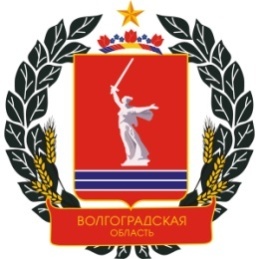 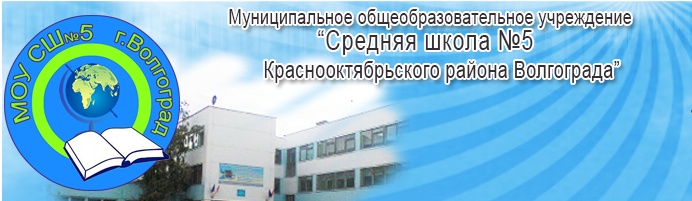 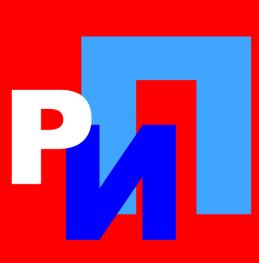 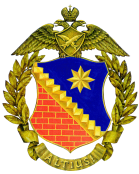 ГОСУДАРСТВЕННОЕ АВТОНОМНОЕ УЧРЕЖДЕНИЕДОПОЛНИТЕЛЬНОГО ПРОФЕССИОНАЛЬНОГО ОБРАЗОВАНИЯВОЛГОГРАДСКАЯ ГОСУДАРСТВЕННАЯ АКАДЕМИЯ ПОСЛЕДИПЛОМНОГО ОБРАЗОВАНИЯРЕГИОНАЛЬНАЯ  ИННОВАЦИОННАЯ ПЛОЩАДКАПРОЕКТИРОВАНИЕ СИСТЕМЫ ЗДОРОВЬЕСБЕРЕГАЮЩЕГО ОБРАЗОВАНИЯ В УСЛОВИЯХ РЕАЛИЗАЦИИ ФГОС ООНаучный руководитель проекта - Салалыкина Ж. В. доцент кафедры управления  образовательными системами ГАОУ ДПО «ВГАПО»Руководитель проекта - Кузнецова З. А. директор МОУ СШ № 5май 2016ИНФОРМАЦИЯо ходе и результатах реализации инновационного проекта (программы)________________________________________________________________________________________________________________________1. Сведения о региональной инновационной площадке1. Сведения о региональной инновационной площадке1. Сведения о региональной инновационной площадке1. Сведения о региональной инновационной площадке1.1. Полное наименование региональной инновационной площадки (далее - РИП)Проектирование системы здоровьесберегающего образования в условиях реализации ФГОС ООПроектирование системы здоровьесберегающего образования в условиях реализации ФГОС ООПроектирование системы здоровьесберегающего образования в условиях реализации ФГОС ОО1.2. Полное наименование учредителя РИПАдминистрация Волгограда: 400066, Россия, Волгоград, ул.им. Володарского, 5; Департамент муниципального имущества: 400066, Россия, Волгоград, ул. Волгодонская, 16; Департамент: 400066, Россия, Волгоград, пр-кт им. В.И.Ленина, 17а; Территориальное управление: 400007, Россия, Волгоград, ул. Репина, 78.Администрация Волгограда: 400066, Россия, Волгоград, ул.им. Володарского, 5; Департамент муниципального имущества: 400066, Россия, Волгоград, ул. Волгодонская, 16; Департамент: 400066, Россия, Волгоград, пр-кт им. В.И.Ленина, 17а; Территориальное управление: 400007, Россия, Волгоград, ул. Репина, 78.Администрация Волгограда: 400066, Россия, Волгоград, ул.им. Володарского, 5; Департамент муниципального имущества: 400066, Россия, Волгоград, ул. Волгодонская, 16; Департамент: 400066, Россия, Волгоград, пр-кт им. В.И.Ленина, 17а; Территориальное управление: 400007, Россия, Волгоград, ул. Репина, 78.1.3. Тип РИПОбщеобразовательная организацияОбщеобразовательная организацияОбщеобразовательная организация1.4. Юридический адрес РИП400064 г. Волгоград, ул. им.Репина, 19, 
ул.Кузнецова, 25 (структурное подразделение "Радуга")400064 г. Волгоград, ул. им.Репина, 19, 
ул.Кузнецова, 25 (структурное подразделение "Радуга")400064 г. Волгоград, ул. им.Репина, 19, 
ул.Кузнецова, 25 (структурное подразделение "Радуга")1.5. Руководитель РИПКузнецова Зоя Александровна - директор МОУ СШ № 5, Салалыкина Жанна Викторовна - доцент кафедры управления  образовательными системами ГАОУ ДПО «ВГАПО», кандидат филологических наук.Кузнецова Зоя Александровна - директор МОУ СШ № 5, Салалыкина Жанна Викторовна - доцент кафедры управления  образовательными системами ГАОУ ДПО «ВГАПО», кандидат филологических наук.Кузнецова Зоя Александровна - директор МОУ СШ № 5, Салалыкина Жанна Викторовна - доцент кафедры управления  образовательными системами ГАОУ ДПО «ВГАПО», кандидат филологических наук.1.6. Телефон, факс РИПтел./факс 8 (8442) 72-45-13тел./факс 8 (8442) 72-45-13тел./факс 8 (8442) 72-45-131.7. Адрес электронной почтыvolschool5@mail.ruvolschool5@mail.ruvolschool5@mail.ru1.8. Официальный сайт РИП со ссылкой на проект и отчетhttp://volg-school5.narod.ru/http://volg-school5.narod.ru/http://volg-school5.narod.ru/1.9. Состав авторов проекта с указанием функционалаЗ.А. Кузнецова: управление и контроль за реализацией инновационного проекта;Е. А. Машенцева: информационное сопровождение инновационного проекта;Н.В. Гордиенко: методическое сопровождение педагогов школы; оформление банка научно-методической литературы;Т.В. Глиневская и Э.Д. Давтян: психолого-педагогическое сопровождение инновационного проекта; подбор, корректировка и разработка диагностического инструментария;О.В. Науменко, В.В. Сычева, Е.А. Сиротина, О.В. Кузнецова, Н.Ю.Иванченко: ответственные за реализацию целевых программ инновационного проекта и работу творческих групп по проблемам построения системы здоровьесберегающей среды в условиях реализации ФГОС ОО;Ж.В. Салалыкина: научное консультирование по реализации инновационного проекта, планирование, выявление рисков и путей их минимизации, описание модели здоровьесберегающей компетентности, обоснование системы здоровьесберегающего образования.З.А. Кузнецова: управление и контроль за реализацией инновационного проекта;Е. А. Машенцева: информационное сопровождение инновационного проекта;Н.В. Гордиенко: методическое сопровождение педагогов школы; оформление банка научно-методической литературы;Т.В. Глиневская и Э.Д. Давтян: психолого-педагогическое сопровождение инновационного проекта; подбор, корректировка и разработка диагностического инструментария;О.В. Науменко, В.В. Сычева, Е.А. Сиротина, О.В. Кузнецова, Н.Ю.Иванченко: ответственные за реализацию целевых программ инновационного проекта и работу творческих групп по проблемам построения системы здоровьесберегающей среды в условиях реализации ФГОС ОО;Ж.В. Салалыкина: научное консультирование по реализации инновационного проекта, планирование, выявление рисков и путей их минимизации, описание модели здоровьесберегающей компетентности, обоснование системы здоровьесберегающего образования.З.А. Кузнецова: управление и контроль за реализацией инновационного проекта;Е. А. Машенцева: информационное сопровождение инновационного проекта;Н.В. Гордиенко: методическое сопровождение педагогов школы; оформление банка научно-методической литературы;Т.В. Глиневская и Э.Д. Давтян: психолого-педагогическое сопровождение инновационного проекта; подбор, корректировка и разработка диагностического инструментария;О.В. Науменко, В.В. Сычева, Е.А. Сиротина, О.В. Кузнецова, Н.Ю.Иванченко: ответственные за реализацию целевых программ инновационного проекта и работу творческих групп по проблемам построения системы здоровьесберегающей среды в условиях реализации ФГОС ОО;Ж.В. Салалыкина: научное консультирование по реализации инновационного проекта, планирование, выявление рисков и путей их минимизации, описание модели здоровьесберегающей компетентности, обоснование системы здоровьесберегающего образования.1.10. При необходимости указать организации, выступающие соисполнителями проекта (программы)Кафедра управления образовательными системами ГАОУ ДПО «ВГАПО»: сопровождение инновационной деятельности, оказание научно-методической консультации администрации и педагогическому коллективу МОУ СШ №5Кафедра управления образовательными системами ГАОУ ДПО «ВГАПО»: сопровождение инновационной деятельности, оказание научно-методической консультации администрации и педагогическому коллективу МОУ СШ №5Кафедра управления образовательными системами ГАОУ ДПО «ВГАПО»: сопровождение инновационной деятельности, оказание научно-методической консультации администрации и педагогическому коллективу МОУ СШ №51.11. Тема проекта (программы)Проектирование системы здоровьесберегающего образования в условиях реализации ФГОС ООПроектирование системы здоровьесберегающего образования в условиях реализации ФГОС ООПроектирование системы здоровьесберегающего образования в условиях реализации ФГОС ОО1.12. Цель проекта (программы)Разработать и апробировать на практике систему здоровьесберегающего образования в условиях реализации ФГОС ООРазработать и апробировать на практике систему здоровьесберегающего образования в условиях реализации ФГОС ООРазработать и апробировать на практике систему здоровьесберегающего образования в условиях реализации ФГОС ОО1.13. Задачи проекта (программы)1) определить сущность понятия «здоровьесберегающее образование», его структуру и статус в понятийно-терминологической системе педагогики; 2) описать и внедрить систему здоровьесберегающего образования; 3) определить и обосновать комплекс организационно-педагогическихусловий, необходимый для формирования здоровьесберегающего образования; 4) разработать критерии и методику диагностики уровня сформированности здоровьесберегающей компетентности у участников образовательного процесса; 5) на основании теоретических и эмпирических исследований попроблеме мотивации и поведения по отношению к здоровью разработать психологическую модель мотивации здоровьесберегающего поведения.1) определить сущность понятия «здоровьесберегающее образование», его структуру и статус в понятийно-терминологической системе педагогики; 2) описать и внедрить систему здоровьесберегающего образования; 3) определить и обосновать комплекс организационно-педагогическихусловий, необходимый для формирования здоровьесберегающего образования; 4) разработать критерии и методику диагностики уровня сформированности здоровьесберегающей компетентности у участников образовательного процесса; 5) на основании теоретических и эмпирических исследований попроблеме мотивации и поведения по отношению к здоровью разработать психологическую модель мотивации здоровьесберегающего поведения.1) определить сущность понятия «здоровьесберегающее образование», его структуру и статус в понятийно-терминологической системе педагогики; 2) описать и внедрить систему здоровьесберегающего образования; 3) определить и обосновать комплекс организационно-педагогическихусловий, необходимый для формирования здоровьесберегающего образования; 4) разработать критерии и методику диагностики уровня сформированности здоровьесберегающей компетентности у участников образовательного процесса; 5) на основании теоретических и эмпирических исследований попроблеме мотивации и поведения по отношению к здоровью разработать психологическую модель мотивации здоровьесберегающего поведения.1.14. Срок реализации проекта (программы)С 2015 по 2020 гг.С 2015 по 2020 гг.С 2015 по 2020 гг.1.15. Этап проекта (программы)1 этап: 2015-2016 гг.1 этап: 2015-2016 гг.1 этап: 2015-2016 гг.Задачи на данный этапЗадача1: определить сущность понятия «здоровьесберегающее образование», его структуру и статус в понятийно-терминологической системе педагогики; Задача 2: описать и внедрить систему здоровьесберегающего образования.Задача1: определить сущность понятия «здоровьесберегающее образование», его структуру и статус в понятийно-терминологической системе педагогики; Задача 2: описать и внедрить систему здоровьесберегающего образования.Задача1: определить сущность понятия «здоровьесберегающее образование», его структуру и статус в понятийно-терминологической системе педагогики; Задача 2: описать и внедрить систему здоровьесберегающего образования.Использованные источники финансирования (с указанием объема финансирования)В рамках бюджетного финансирования и от приносящей доходы деятельностиВ рамках бюджетного финансирования и от приносящей доходы деятельностиВ рамках бюджетного финансирования и от приносящей доходы деятельности2. Аналитическая часть2. Аналитическая часть2. Аналитическая часть2. Аналитическая часть2.1. Описание соответствия заявки и полученных результатовСоответствуютСоответствуютСоответствуют2.2. Описание текущей актуальности продуктаВ современных условиях развития нашего обществанаблюдается резкое снижение здоровья детей. Существуют факторыриска, которые влияют на состояние здоровья школьников: этоинтенсификация учебного процесса, стрессовая педагогическая тактика,несоответствие методик и технологий обучения возрастным ифункциональным возможностям школьников, нерациональная организацияучебной деятельности, недостаток физической активности детей, отсутствиесистемы работы по формированию ценности здоровья и здорового образажизни.Изучение состояния проблемы позволило выявить ряд противоречий:– между социальным признанием целей и ценностей здоровьесбережения учащихся и традиционной системой образования, необеспечивающей реализацию этих ценностей; – между необходимостью трансформации школы в образовательное здоровьесберегающее пространство и недостаточной разработанностьюпроблемы как в концептуальном плане, так в практике здоровьесбережения учащихся.Выявленные противоречия выступают источником инновационного проекта, состоящего в научном осмыслении образовательногопространства современной школы как пространства здоровьесбережения учащихся, в определении средств и условий, обеспечивающих формирование их опыта здоровьесбережения.В современных условиях развития нашего обществанаблюдается резкое снижение здоровья детей. Существуют факторыриска, которые влияют на состояние здоровья школьников: этоинтенсификация учебного процесса, стрессовая педагогическая тактика,несоответствие методик и технологий обучения возрастным ифункциональным возможностям школьников, нерациональная организацияучебной деятельности, недостаток физической активности детей, отсутствиесистемы работы по формированию ценности здоровья и здорового образажизни.Изучение состояния проблемы позволило выявить ряд противоречий:– между социальным признанием целей и ценностей здоровьесбережения учащихся и традиционной системой образования, необеспечивающей реализацию этих ценностей; – между необходимостью трансформации школы в образовательное здоровьесберегающее пространство и недостаточной разработанностьюпроблемы как в концептуальном плане, так в практике здоровьесбережения учащихся.Выявленные противоречия выступают источником инновационного проекта, состоящего в научном осмыслении образовательногопространства современной школы как пространства здоровьесбережения учащихся, в определении средств и условий, обеспечивающих формирование их опыта здоровьесбережения.В современных условиях развития нашего обществанаблюдается резкое снижение здоровья детей. Существуют факторыриска, которые влияют на состояние здоровья школьников: этоинтенсификация учебного процесса, стрессовая педагогическая тактика,несоответствие методик и технологий обучения возрастным ифункциональным возможностям школьников, нерациональная организацияучебной деятельности, недостаток физической активности детей, отсутствиесистемы работы по формированию ценности здоровья и здорового образажизни.Изучение состояния проблемы позволило выявить ряд противоречий:– между социальным признанием целей и ценностей здоровьесбережения учащихся и традиционной системой образования, необеспечивающей реализацию этих ценностей; – между необходимостью трансформации школы в образовательное здоровьесберегающее пространство и недостаточной разработанностьюпроблемы как в концептуальном плане, так в практике здоровьесбережения учащихся.Выявленные противоречия выступают источником инновационного проекта, состоящего в научном осмыслении образовательногопространства современной школы как пространства здоровьесбережения учащихся, в определении средств и условий, обеспечивающих формирование их опыта здоровьесбережения.Реализация дорожной карты проекта (программы)Реализация дорожной карты проекта (программы)Реализация дорожной карты проекта (программы)Реализация дорожной карты проекта (программы)Задачи и шаги реализацииЗадачи и шаги реализацииВыполнено/не выполненоПричины невыполненияЗадача 1: определить сущность понятия «здоровьесберегающее образование», его структуру и статус в понятийно-терминологической системе педагогики; Задача: описать и внедрить системуздоровьесберегающегообразования.Задача 1: определить сущность понятия «здоровьесберегающее образование», его структуру и статус в понятийно-терминологической системе педагогики; Задача: описать и внедрить системуздоровьесберегающегообразования.Задача 1: определить сущность понятия «здоровьесберегающее образование», его структуру и статус в понятийно-терминологической системе педагогики; Задача: описать и внедрить системуздоровьесберегающегообразования.Задача 1: определить сущность понятия «здоровьесберегающее образование», его структуру и статус в понятийно-терминологической системе педагогики; Задача: описать и внедрить системуздоровьесберегающегообразования.Шаги реализацииШаги реализации1.	Корректировка нормативно-правовой  базы, регламентирующей деятельность школыпо теме РИП.2.	Ознакомление    коллектива школы  с  введением  РИП  по заявленной теме:	стартовый педсовет по теме РИП  (выступление  научного консультанта, директора МОУ СШ № 5);курсовую подготовку по повышению квалификации в ВГАПО прошли 4 педагога МОУ СШ № 5;оформление наглядных материалов  инновационной деятельности в методическом кабинете;разработать и реализовать программу постоянно действующего  теоретического семинара по теме РИП.3. Описание системы здоровьесберегающего образования в МОУ СШ №5:формирование творческих групп по поиску научно-методических материалов по теме РИП;электронный банк научно-методических материалов по теме РИП;разработка и апробация здоровьесберегающих технологий и методик в соответствии с ФГОС ОО;представление педагогическому коллективу системы здоровьесберегающего образования с учетом особенностей МОУ СШ №5;утверждение и реализация индивидуальных программ обучения по формированию здоровьесберегающей компетентности учащегося;  утверждение целевой программы на 2015-2016 учебный год по теме инновационного проекта; пакета диагностического инструментария для проведения мониторинга по теме РИП;публикации по итогам первого этапа всборниках научно-методических конференций.1.	Корректировка нормативно-правовой  базы, регламентирующей деятельность школыпо теме РИП.2.	Ознакомление    коллектива школы  с  введением  РИП  по заявленной теме:	стартовый педсовет по теме РИП  (выступление  научного консультанта, директора МОУ СШ № 5);курсовую подготовку по повышению квалификации в ВГАПО прошли 4 педагога МОУ СШ № 5;оформление наглядных материалов  инновационной деятельности в методическом кабинете;разработать и реализовать программу постоянно действующего  теоретического семинара по теме РИП.3. Описание системы здоровьесберегающего образования в МОУ СШ №5:формирование творческих групп по поиску научно-методических материалов по теме РИП;электронный банк научно-методических материалов по теме РИП;разработка и апробация здоровьесберегающих технологий и методик в соответствии с ФГОС ОО;представление педагогическому коллективу системы здоровьесберегающего образования с учетом особенностей МОУ СШ №5;утверждение и реализация индивидуальных программ обучения по формированию здоровьесберегающей компетентности учащегося;  утверждение целевой программы на 2015-2016 учебный год по теме инновационного проекта; пакета диагностического инструментария для проведения мониторинга по теме РИП;публикации по итогам первого этапа всборниках научно-методических конференций.выполненовыполненовыполненовыполненовыполненовыполненовыполненовыполненовыполненовыполненовыполненоне выполненоне выполненов разработкеготовятся к публикацииЗадача 2:определить и обосновать комплекс организационно-педагогических условий, необходимый для формирования здоровьесберегающего образования;Задача: разработать критерии и методику диагностики уровня сформированностиздоровьесберегающей компетентности у участников образовательного процесса.Задача 2:определить и обосновать комплекс организационно-педагогических условий, необходимый для формирования здоровьесберегающего образования;Задача: разработать критерии и методику диагностики уровня сформированностиздоровьесберегающей компетентности у участников образовательного процесса.Задача 2:определить и обосновать комплекс организационно-педагогических условий, необходимый для формирования здоровьесберегающего образования;Задача: разработать критерии и методику диагностики уровня сформированностиздоровьесберегающей компетентности у участников образовательного процесса.Задача 2:определить и обосновать комплекс организационно-педагогических условий, необходимый для формирования здоровьесберегающего образования;Задача: разработать критерии и методику диагностики уровня сформированностиздоровьесберегающей компетентности у участников образовательного процесса.Шаги реализацииШаги реализации1. Модернизация  содержания образования на основе приоритетности информационно-технологической и здоровьесберегающей направленности и согласно разработанной системездоровьесберегающего образования. 2. Реализация на практике управленческих и педагогических технологий, способствующих формированию здоровьесберегающей компетентности участников образовательного процесса МОУ СШ №5. 3. Обеспечение педколлектива научно-методическими материалами по проблеме РИП.4. Создание условий для стимулирования  профессионального роста и творческого  поиска педагогов как основы поступательного развития  всех субъектов образовательного процесса (Реализация проектов и целевых программ по изучаемой проблеме). 5. Создание системы педагогического мониторинга по отслеживанию результативности РИП.6. Ежегодные публикации участников РИП в сборниках научно-методических конференций.1. Модернизация  содержания образования на основе приоритетности информационно-технологической и здоровьесберегающей направленности и согласно разработанной системездоровьесберегающего образования. 2. Реализация на практике управленческих и педагогических технологий, способствующих формированию здоровьесберегающей компетентности участников образовательного процесса МОУ СШ №5. 3. Обеспечение педколлектива научно-методическими материалами по проблеме РИП.4. Создание условий для стимулирования  профессионального роста и творческого  поиска педагогов как основы поступательного развития  всех субъектов образовательного процесса (Реализация проектов и целевых программ по изучаемой проблеме). 5. Создание системы педагогического мониторинга по отслеживанию результативности РИП.6. Ежегодные публикации участников РИП в сборниках научно-методических конференций.Задача 3: на основании теоретических и эмпирических исследований по проблеме мотивации и поведения по отношению к здоровью разработать психологическую модель мотивации здоровьесберегающего поведения.Задача 3: на основании теоретических и эмпирических исследований по проблеме мотивации и поведения по отношению к здоровью разработать психологическую модель мотивации здоровьесберегающего поведения.Задача 3: на основании теоретических и эмпирических исследований по проблеме мотивации и поведения по отношению к здоровью разработать психологическую модель мотивации здоровьесберегающего поведения.Задача 3: на основании теоретических и эмпирических исследований по проблеме мотивации и поведения по отношению к здоровью разработать психологическую модель мотивации здоровьесберегающего поведения.Шаги реализацииШаги реализации1.  Технологизация  образовательного  процесса, анализ апробации системы здоровьесберегающего образования в условиях реализации ФГОС ОО.2. Стабилизация и отработка всех  элементов  системы работы, оформление результатов работы.3. Оценка полученных результатов,  внедрение полученного опыта в районе, городе, области.4. Сборник научно-методических материалов по итогам реализации РИП.1.  Технологизация  образовательного  процесса, анализ апробации системы здоровьесберегающего образования в условиях реализации ФГОС ОО.2. Стабилизация и отработка всех  элементов  системы работы, оформление результатов работы.3. Оценка полученных результатов,  внедрение полученного опыта в районе, городе, области.4. Сборник научно-методических материалов по итогам реализации РИП.Продукт проекта (программы)Продукт проекта (программы)Продукт проекта (программы)Продукт проекта (программы)Полученный продукт (учебные планы, программы, учебно-методические материалы, пособия, рекомендации, разработки, статьи и др.)Рабочие программы внеурочной деятельности в рамках введения ФГОС ОО; Программы элективных курсов для учащихся 10-11 классов в рамках сетевого взаимодействия;Разработки уроков с применением здоровьесберегающих технологий;Рекомендации педагогам, работающим с детьми с ОВЗ;Материалы теоретического семинараРабочие программы внеурочной деятельности в рамках введения ФГОС ОО; Программы элективных курсов для учащихся 10-11 классов в рамках сетевого взаимодействия;Разработки уроков с применением здоровьесберегающих технологий;Рекомендации педагогам, работающим с детьми с ОВЗ;Материалы теоретического семинараРабочие программы внеурочной деятельности в рамках введения ФГОС ОО; Программы элективных курсов для учащихся 10-11 классов в рамках сетевого взаимодействия;Разработки уроков с применением здоровьесберегающих технологий;Рекомендации педагогам, работающим с детьми с ОВЗ;Материалы теоретического семинараРекомендации по использованию полученных продуктовОписание методов и критериев мониторинга качества продуктов проекта; результаты удовлетворенности участников образовательного процессаПрогноз развития проекта (программы) на следующий годУдастся описать и внедрить в практику систему здоровьесберегающего образования. Будет определен и обоснован комплекс организационно-педагогических условий, необходимый для формирования здоровьесберегающего образования. Удастся описать и внедрить в практику систему здоровьесберегающего образования. Будет определен и обоснован комплекс организационно-педагогических условий, необходимый для формирования здоровьесберегающего образования. Удастся описать и внедрить в практику систему здоровьесберегающего образования. Будет определен и обоснован комплекс организационно-педагогических условий, необходимый для формирования здоровьесберегающего образования. Достигнутые внешние эффектыДостигнутые внешние эффектыДостигнутые внешние эффектыДостигнутые внешние эффектыЭффектЭффективность Программы оценивается ежегодно на основании сравнения фактически достигнутых значений целевых индикаторов с их планируемыми значениями.Ожидаемые результаты реализации Программы позволят создать необходимые условия проектирования системы здоровьесберегающего образования.Реализация предусмотренных Программой мероприятий позволит обеспечила к концу 2015-2016 года достижение следующего результата: определена сущность понятия «здоровьесберегающее образование», его структура и статус в понятийно-терминологической системе педагогики.Эффективность Программы оценивается ежегодно на основании сравнения фактически достигнутых значений целевых индикаторов с их планируемыми значениями.Ожидаемые результаты реализации Программы позволят создать необходимые условия проектирования системы здоровьесберегающего образования.Реализация предусмотренных Программой мероприятий позволит обеспечила к концу 2015-2016 года достижение следующего результата: определена сущность понятия «здоровьесберегающее образование», его структура и статус в понятийно-терминологической системе педагогики.Эффективность Программы оценивается ежегодно на основании сравнения фактически достигнутых значений целевых индикаторов с их планируемыми значениями.Ожидаемые результаты реализации Программы позволят создать необходимые условия проектирования системы здоровьесберегающего образования.Реализация предусмотренных Программой мероприятий позволит обеспечила к концу 2015-2016 года достижение следующего результата: определена сущность понятия «здоровьесберегающее образование», его структура и статус в понятийно-терминологической системе педагогики.Описание и обоснование коррекции шагов по реализации проекта (программы) на следующий год